Data for Improvement: Control Chart Tools Control Chart Selection GuideGupta and Kaplan, Clinics in Perinatology, 2017, 44 (3):627-644.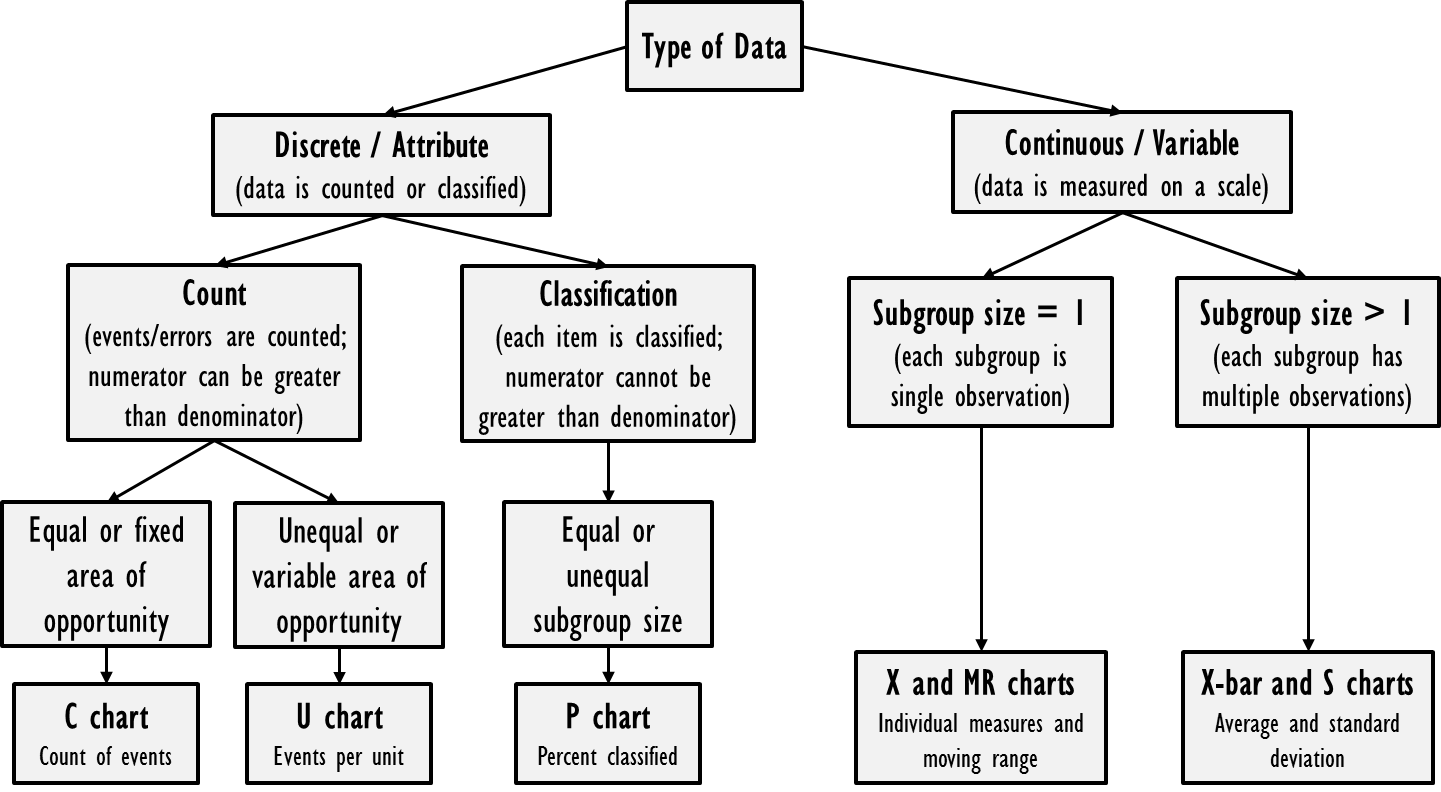 Provost LP and Murray SK, The Health Care Data Guide, 2011
Benneyan JC et al, Qual Saf Health Care, 2003, 12(6):458-464  
Carey RG, Improving Healthcare with Control Chart: Basic and Advanced SPC Methods and Case Studies, 2003
Montgomery DC, Introduction to Statistical Quality Control, 7th ed, 2013Rule-Based Conventions for Special Cause Variation in Control Charts 
Selected Author RecommendationsRule-Based Conventions for Special Cause Variation in Control Charts 
Selected Author RecommendationsRule-Based Conventions for Special Cause Variation in Control Charts 
Selected Author RecommendationsRule-Based Conventions for Special Cause Variation in Control Charts 
Selected Author RecommendationsRule-Based Conventions for Special Cause Variation in Control Charts 
Selected Author RecommendationsProvost and MurrayBenneyanCareyMontgomeryOne or more points more than 3 SD from the mean2 of 3 consecutive points more than 2 SD from the mean4 of 5 consecutive points more than 1 SD from the mean8 consecutive points on one side of the mean6 consecutive points increasing or decreasing15 consecutive points within 1 SD of the mean14 consecutive points alternating up and down8 points in a row more than 1 SD from the mean